Załącznik do uchwały Nr 500/LXXVI/24 Rady Miejskiej w Chorzelachz dnia 27 marca 2024 roku 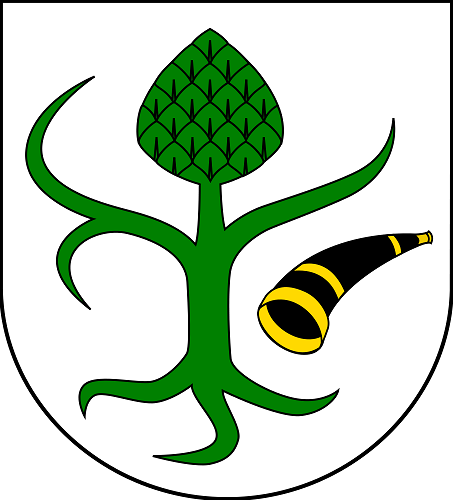 Program opieki nad zwierzętami bezdomnymi oraz zapobiegania bezdomności zwierząt na terenie Gminy ChorzeleCHORZELE 2024Spis treściRozdział 1.............................................................................................................................................4Słownik pojęć.......................................................................................................................................4Rozdział 2.............................................................................................................................................5Podstawa prawna programu.................................................................................................................5Rozdział 3.............................................................................................................................................6Cele i wykonawcy programu................................................................................................................6Rozdział 4.............................................................................................................................................7Realizacja poszczególnych zadań.........................................................................................................7Rozdział 5.............................................................................................................................................9Edukacja mieszkańców.........................................................................................................................9Rozdział 6...........................................................................................................................................10Finansowanie zadań............................................................................................................................10Program opieki nad zwierzętami bezdomnymi oraz zapobiegania bezdomności zwierząt na terenie Gminy Chorzele na rok 2024„…Zwierzę nie jest rzeczą, a istotą żyjącą i zdolną do odczuwania bólu oraz cierpienia, człowiek jest mu winien poszanowanie, ochronę oraz opiekę…”Światowa Deklaracja Praw Zwierząt (1977 r.)Program opieki nad zwierzętami bezdomnymi oraz zapobiegania bezdomności zwierząt na terenie Gminy Chorzele na rok 2024Rozdział 1Słownik pojęćIlekroć w niniejszym programie jest mowa o:Urzędzie Miasta i Gminy, należy przez to rozumieć Urząd Miasta i Gminy w Chorzelach, jednostkę organizacyjną, przy pomocy której Burmistrz Miasta i Gminy Chorzele wykonuje zadania;Gminie należy przez to rozumieć teren Gminy Chorzele;Burmistrzu, należy rozumieć przez to Burmistrza Miasta i Gminy Chorzele;Schronisku, należy przez to rozumieć Przedsiębiorstwo Wielobranżowe „PERRO” Marzena Golańska, ul. Leśna 23, Zamienie, 05-300 Mińsk Mazowiecki, Schronisko dla Zwierząt Małe Boże 7a, 26-804 Stromiecprogramie, należy przez to rozumieć Program opieki nad zwierzętami bezdomnymi oraz zapobiegania bezdomności zwierząt na terenie Gminy Chorzele;opiekunie społecznym, należy przez to rozumieć osobę sprawującą nieformalną opiekę nad zwierzętami bezdomnymi, wolno żyjącymi kotami, a w szczególności zajmującą się ich dokarmianiem;kotach wolno żyjących, należy przez to rozumieć koty urodzone lub żyjące na wolności (żyjące w otoczeniu człowieka w stanie dzikim).Program opieki nad zwierzętami bezdomnymi oraz zapobiegania bezdomności zwierząt na terenie Gminy Chorzele na rok 2024Rozdział 2Podstawa prawna programuW obowiązującym stanie prawnym, działania mające na celu opiekę nad zwierzętami bezdomnymi oraz zapobieganie bezdomności zwierząt wchodzą w zakres zadań własnych gmin.Ustawa z dnia 21 sierpnia 1997 r. o ochronie zwierząt (Dz. U. z 2023 r., poz. 1580 ze zm.) w art. 11 ust. 1 zakłada, że: „Zapobieganie bezdomności zwierząt i zapewnianie opieki bezdomnym zwierzętom oraz ich wyłapywanie należy do zadań własnych gminy”. Ponadto na podstawie zapisów zawartych w art. 11a w/w ustawy rada gminy określa w drodze uchwały, corocznie do dnia 31 marca, program opieki nad zwierzętami bezdomnymi oraz zapobiegania bezdomności zwierząt.Program ten obejmuje:zapewnienie bezdomnym zwierzętom miejsca w schronisku dla zwierząt;opiekę nad wolno żyjącymi kotami, w tym ich dokarmianie;odławianie bezdomnych zwierząt;obligatoryjną sterylizację albo kastrację zwierząt w schroniskach dla zwierząt;poszukiwanie właścicieli dla bezdomnych zwierząt;usypianie ślepych miotów;wskazanie gospodarstwa rolnego w celu zapewnienia miejsca dla zwierząt gospodarskich;zapewnienie całodobowej opieki weterynaryjnej w przypadkach zdarzeń drogowych z udziałem zwierząt.W myśl ustawy o ochronie zwierząt, problem bezdomnych zwierząt rozwiązywany jest przez gminy na dwóch płaszczyznach:zapobiegania, o którym mowa w art. 11a (sterylizacja, kastracja, adopcja, usypianie ślepych miotów) orazzapewniania opieki zwierzętom aktualnie bezdomnym w schroniskach.Program opieki nad zwierzętami bezdomnymi oraz zapobiegania bezdomności zwierząt na terenie Gminy Chorzele na rok 2024Rozdział 3Cele i wykonawcy programuGłównym celem programu jest opieka nad bezdomnymi zwierzętami oraz zapobieganie bezdomności zwierząt na terenie Gminy.Realizacja działań w zakresie opieki nad bezdomnymi zwierzętami i przeciwdziałania bezdomności zwierząt odbywa się przy wzajemnej współpracy:Burmistrza;Przedsiębiorstwa Wielobranżowego „PERRO” Marzena Golańska, ul. Leśna 23, Zamienie, 05-300 Mińsk Mazowiecki, Schronisko dla Zwierząt Małe Boże 7a, 26-804 Stromiec;gospodarstwa rolnego Pana Michała Krajza, Zdziwój Nowy 9, 06 – 330 Chorzele;Gabinetu Weterynaryjnego SUPERVET Jędrzej Wąsowski, ul. Kolejowa 39d, 06-300 Przasnysz;Organizacji pozarządowych, których celem jest ochrona zwierząt – współpracujących z Gminą Chorzele.Opieka nad zwierzętami bezdomnymi oraz zapobieganie bezdomności zwierząt na terenie Gminy polega w szczególności na:zapewnieniu bezdomnym zwierzętom miejsca w schronisku dla zwierząt;sprawowaniu opieki nad kotami wolno żyjącymi oraz ich dokarmianiu;odławianiu bezdomnych zwierząt z terenu Gminy;przeprowadzaniu zabiegów sterylizacji albo kastracji zwierząt przebywających w Schronisku;poszukiwaniu nowych właścicieli dla zwierząt bezdomnych;usypianiu ślepych miotów;wyznaczeniu gospodarstwa rolnego, które zapewni miejsce dla zwierząt gospodarskich;zapewnieniu całodobowej opieki weterynaryjnej w przypadkach zdarzeń drogowych z udziałem zwierząt.Program opieki nad zwierzętami bezdomnymi oraz zapobiegania bezdomności zwierząt na terenie Gminy Chorzele na rok 2024Rozdział 4Realizacja poszczególnych zadańZapewnienie opieki bezdomnym zwierzętom z terenu Gminy Chorzele realizuje schronisko poprzez przyjmowanie zwierząt bezdomnych, chorych lub zagrażających życiu, zdrowiu i bezpieczeństwu ludzi.Na terenie Gminy:odławianie zwierząt będzie:miało charakter stały, w odniesieniu do pojedynczych zgłoszeń dotyczących pozostawionych bez opieki zwierząt, w szczególności chorych lub powodujących zagrożenie,prowadzone wyłącznie przy użyciu specjalistycznego sprzętu przeznaczonego do odławiania zwierząt (klatki, łapki), który nie stwarza zagrożenia dla życia i zdrowia zwierząt, a także nie będzie zadawał im cierpienia;podmiotem, który odławia zwierzęta przy użyciu specjalistycznego sprzętu jest Zakład Gospodarki Komunalnej i Mieszkaniowej w Chorzelach.Koszty związane z odławianiem zwierząt bezdomnych oraz transportem do schroniska dla bezdomnych zwierząt oraz zapewnieniem im dalszej opieki ponosi Gmina.Przyjmowaniem bezdomnych zwierząt, transportem oraz poszukiwaniem nowych właścicieli dla bezdomnych zwierząt przebywających w schronisku zajmuje się Przedsiębiorstwo Wielobranżowe „PERRO” Marzena Golańska, ul. Leśna 23, Zamienie, 05-300 Mińsk Mazowiecki, Schronisko dla Zwierząt Małe Boże 7a, 26-804 Stromiec.Informacje o akcji odławiania zwierząt bezdomnych podawane są do publicznej wiadomości poprzez ogłoszenie na tablicy ogłoszeń Urzędu Miasta i Gminy, na stronie internetowej www.chorzele.pl oraz za pośrednictwem sołtysów.Sprawowanie opieki nad kotami wolno żyjącymi, w tym ich dokarmianie realizowane będzie poprzez:tworzenie i prowadzenie rejestru społecznych opiekunów kotów wolno żyjących;zakup i wydawanie karmy społecznym opiekunom (karmicielom) kotów wolno żyjących;Program opieki nad zwierzętami bezdomnymi oraz zapobiegania bezdomności zwierząt na terenie Gminy Chorzele na rok 2024podejmowanie interwencji w sprawach kotów wolno żyjących przy udziale organizacji pozarządowych lub przedstawiciela Urzędu Miasta i Gminy;realizację zadań publicznych przez organizacje pozarządowe, które będą obejmowały opiekę nad kotami wolno żyjącymi oraz podejmowanie interwencji w sprawach kotów wolno żyjących.Obligatoryjna sterylizacja albo kastracja zwierząt realizowana będzie poprzez obligatoryjne przeprowadzenie zabiegów sterylizacji i kastracji zwierząt przyjętych do Schroniska, z wyjątkiem zwierząt u których istnieją przeciwskazania do wykonania tych zabiegów, z uwagi na stan zdrowia lub wiek.Zwierzęta odłowione, które nie zostały adoptowane po okresie 14 dni od przyjęcia do schroniska będą sterylizowane albo kastrowane.Prowadzenie na terenie Gminy akcji zachęcającej właścicieli psów i kotów do wykonywania zabiegów sterylizacji albo kastracji zwierząt oraz czipowania, we współpracy z organizacją społeczną. Wykonywaniem zabiegów sterylizacji i kastracji oraz czipowania zajmować się będzie Gabinet Weterynaryjny SUPERVET Jędrzej Wąsowski, ul. Kolejowa 39d, 06-300 Przasnysz.Gmina Chorzele w 2024 r. w związku z przyznaniem pomocy finansowej z budżetu Województwa Mazowieckiego w ramach ,,Mazowieckiego Programu Wsparcia Zapobiegania Bezdomności Zwierząt – Mazowsze dla zwierząt 2024” zapewnia właścicielom psów i kotów, którzy zamieszkują na jej terenie dofinansowanie 100% kosztów zabiegów sterylizacji/kastracji oraz czipowania w celu zapobiegania bezdomności zwierząt.Finansowanie zabiegów sterylizacji/kastracji oraz czipowania, o którym mowa w ust. 10 dotyczy również kotów wolno żyjących z terenu gminy Chorzele.Właściciel zwierzęcia w celu wykonania zabiegu czipowania i sterylizacji/kastracji psa lub kota składa do Burmistrza Miasta i Gminy Chorzele wniosek, którego wzór dostępny jest na stronie Urzędu.Dofinansowanie kosztów zabiegów czipowania i sterylizacji/kastracji psów przysługuje osobom, które posiadają aktualne szczepienie psa przeciwko wściekliźnie.Zadania, o których mowa w ust. 10-11 realizowane będą do momentu wyczerpania środków finansowych przeznaczonych na ten cel w bieżącym roku budżetowym.Poszukiwanie nowych właścicieli dla bezdomnych zwierząt realizowane będzie poprzez:prowadzenie przez Schronisko działań zmierzających do pozyskiwania nowych Program opieki nad zwierzętami bezdomnymi oraz zapobiegania bezdomności zwierząt na terenie Gminy Chorzele na rok 2024właścicieli i oddawania do adopcji bezdomnych zwierząt osobom zainteresowanym i zdolnym zapewnić im należyte warunki bytowania;promocję adopcji zwierząt z Schroniska oraz prowadzenie działań zmierzających do pozyskiwania nowych właścicieli, m.in. umieszczanie ogłoszeń o adopcji zwierząt na tablicy ogłoszeń Urzędu Miasta i Gminy oraz na stronie internetowej www.chorzele.pl;organizacje pozarządowe poprzez prowadzenie akcji adopcyjnych i promocyjnych.Usypianie ślepych miotów może nastąpić wyłącznie przez lekarza weterynarii w lecznicy weterynaryjnej przez Gabinet Weterynaryjny SUPERVET Jędrzej Wąsowski, ul. Kolejowa 39d, 06-300 Przasnysz, z którą Gmina Chorzele ma podpisaną stosowną umowę lub schronisku dla bezdomnych zwierząt.Na gospodarstwo rolne zapewniające miejsca dla zwierząt gospodarskich wskazuje się gospodarstwo Pana Michała Krajza, zam. Zdziwój Nowy 9, 06-330 Chorzele, z którym Gmina Chorzele podpisała stosowną umowę.Zapewnienie całodobowej opieki weterynaryjnej w przypadkach zdarzeń drogowych z udziałem zwierząt realizuje – Gabinet Weterynaryjny SUPERVET Jędrzej Wąsowski, ul. Kolejowa 39d, 06-300 Przasnysz. Rozdział 5Edukacja mieszkańcówGmina w ramach Programu prowadzić będzie działania edukacyjne mające na celu podniesienie świadomości mieszkańców w zakresie kształtowania prawidłowych postaw i zachowań człowieka w stosunku do zwierząt oraz w zakresie obowiązków spoczywających na właścicielach i opiekunach zwierząt między innymi poprzez ulotki, plakaty, rozpowszechnianie informacji na stronie internetowej Urzędu Miasta i Gminy, organizowanie konkursów oraz udzielanie wsparcia przy organizowaniu zajęć edukacyjnych.Zadaniem Gminy będzie również zachęcanie nauczycieli w szkołach i przedszkolach z terenu Gminy do propagowania zagadnień związanych z humanitarnym traktowaniem zwierząt domowych oraz standardami opieki nad zwierzętami, potrzebą ograniczenia liczby zwierząt poprzez sterylizację i kastrację.Współpraca Urzędu Miasta i Gminy z istniejącymi organizacjami pozarządowymi, których statutowym celem jest ochrona zwierząt oraz tworzenie korzystnych warunków do aktywizacji Program opieki nad zwierzętami bezdomnymi oraz zapobiegania bezdomności zwierząt na terenie Gminy Chorzele na rok 2024mieszkańców Gminy w ramach działalności w tego typu organizacjach.Promowanie ograniczania populacji zwierząt poprzez:świadome nabywanie zwierzęcia, poprzedzone analizą możliwości zapewnienia odpowiedniej opieki;przeciwdziałanie zjawisku pseudo hodowli, jako źródło niekontrolowanego rozmnażania zwierząt oraz ograniczenie handlu psami z tych hodowli.Rozdział 7Finansowanie zadańŚrodki finansowe na realizację zadań wynikających z Programu zabezpieczone są w budżecie Gminy Chorzele, w wysokości 102.212,00 zł (słownie: sto dwa tysiące dwieście dwanaście złotych 00/100).Dopuszcza się możliwość przesunięć środków finansowych w ramach realizacji programu w zależności od zaistniałych potrzeb.Lp.Rodzaj zadaniaKwota przeznaczona na        realizację zadania1Zapewnienie opieki bezdomnym zwierzętom w schronisku oraz  obligatoryjna sterylizacja albo kastracja zwierząt 44.000,002Odławianie bezdomnych zwierząt z terenu Gminy Chorzele1.000,003Sterylizacja/kastracja oraz czipowanie zwierząt – psów/kotów posiadających właściciela oraz sterylizacja/kastracja oraz czipowanie kotów wolno żyjących (w tym dofinansowanie w wysokości 19787,00 zł z budżetu Województwa Mazowieckiego w ramach ,,Mazowieckiego Programu Wsparcia Zapobiegania Bezdomności Zwierząt – Mazowsze dla zwierząt 2024”39.575,004Sprawowanie opieki nad kotami wolno żyjącymi, w tym zakup karmy 1.000,005Usypianie ślepych miotów 400,006Zapewnienie opieki weterynaryjnej w przypadkach zdarzeń drogowych z udziałem zwierząt7.463,007Zapewnienie opieki zwierzętom gospodarskim8.174,008Pozostałe zadania realizowane w ramach Programu600,00Razem102.212,00